		Department of Health & Human Performance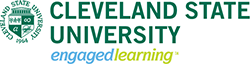 Sport Management Graduate Practicum Standards/Projects/Approval FormPlease review each of the professional Sport Management Standards below with your site supervisor and indicate the degree to which each standard for Sport Management will be satisfied during the Practicum experience. A minimum of five (5) standards must indicate a level of three (3) or four (4) and a corresponding project must be associated with each of those standards and completed during this experience.Continued on next pageIdentify a minimum of 3 goals that you have for this practicum experience and briefly describe how they will be met.Project Internship Days/Hours: Approximate Project Schedule (dates/hours needed to complete):Practicum Site Name: _____________________________________________________________________________________________________________________________________________________________Practicum Site Supervisor Name: ________________________________________ Supervisor Signature: _______________________________________________ Date: _______________________CSU Advisor Name: _______________________________________________________ Advisor Signature: ___________________________________________________  Date: _______________________I certify that all information contained in this document is true and was approved by both my site supervisor and advisor. I understand that any false statement contained in this document may result in dismissal from Practicum experience. Practicum Student Name: ______________________________________________ Practicum Student Signature: __________________________________________ Date: _____________________Note* Please ask your advisor to place original copy in your HHP student folder and give you a copy of this document so you may complete internship application process,LevelSTANDARDSDESCRIPTIONProject/Assignment1  2  3  41.  Management, leadership, & organization in sportSet organizational goals, motivate members of the organization toward those goals, & select/coordinate activities that will efficiently achieve the specified goals. Adapt leadership to situational, task, & individual differences. Assess whether effort has resulted in the attainment of goals. Understand that management is fundamentally a people business.1  2  3  42.  Research in sportBe familiar with research methods appropriate to conducting descriptive, theoretical, & analytical sport management research. Analyze & evaluate current sport management research.1  2  3 43.  Legal aspects of sportUnderstand & apply the legal concepts involved in contract law to sport organizations. Assess risk in a sport operation & develop effective risk management strategies. Apply the due process and equal protection clauses in the sport context. Analyze cases, which involve discrimination. Understand collective bargaining agreements & variables in labor relations & methods of dispute resolution.1  2  3 44.  Marketing in sportConstruct & implement market research designs including segmentation & targeting. Devise a marketing plan utilizing product, price, public relations, promotional sales, & advertising. Understand principles of consumer behavior. Develop a plan for public media sport relations.1  2  3 45.  Sport business in the social contextUnderstand the political, sociological, economic, & historical parameters that influence sport. Analyze trends in these parameters & make futuristic predictions for a sport organization. Be familiar with computer programs that may be used in business forecasting.1  2  3 46.  Financial management in sportUnderstand the application of tax law to sport business practices. Be familiar with statistical packages for financial management. Prepare total budget form identification to implementation.1  2  3 47.  Ethics in sport managementDifferentiate between morals & ethics and how they are related. Understand models for ethical analysis. Examine a variety of codes of ethics & analyze their impact. Examine case studies in sport & apply decisions based upon ethical principles.